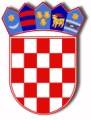 REPUBLIKA HRVATSKAMEĐIMURSKA ŽUPANIJA      OPĆINA SELNICASelnica, 20. travnja .2018.Na temelju članka 198. Zakona o javnoj nabavi (NN br. 120/2016), Općina Selnica nastavno na objavljeni nacrt Dokumentacije o nabavi za RADOVE NA REKONSTRUKCIJI NERAZVRSTANE CESTE U BUKOVCUobjavljujeIZVJEŠĆE O PRETHODNOM SAVJETOVANJU u odnosu na Nacrt Dokumentacije o nabaviNaručitelj, Općina Selnica, je dana 13. travnja 2018. godine s ciljem prethodnog savjetovanja sa zainteresiranim gospodarskim subjektima u trajanju od 5 (pet) dana za postupak javne nabave radova na rekonstrukciji nerazvrstane ceste u Bukovcu, na službenim Internet stranicama općine: http://www.selnica.hr/prethodno-savjetovanje-zainteresiranim-gospodarskim-subjektima-rekonstrukcija-nerazvrstane-ceste-bukovcu/ proveo prethodno savjetovanje.U ostavljenom roku za prethodno savjetovanje Naručitelj nije zaprimio upite, primjedbe i prijedloge zainteresiranih gospodarskih subjekata vezano uz dokumentaciju o nabavi koja je stavljena na raspolaganje.Naručitelj će dokumentaciju o nabavi za izvođenje radova na rekonstrukciji nerazvrstane ceste u Bukovcu objaviti u Elektroničkom oglasniku javne nabave Republike Hrvatske (EOJN RH), stoga se obavještavaju svi zainteresirani gospodarski subjekti da preuzmu cjelokupnu dokumentaciju za predmetnu nabavu putem EOJN RH te će ista biti mjerodavna u postupku javne nabave.Ovaj projekt sufinancirat će se sredstvima Europske unije, Europski poljoprivredni fond za ruralni razvoj, kroz Mjeru 07 „Temeljne usluge i obnova sela u ruralnim područjima“ iz Programa ruralnog razvoja RH za razdoblje 2014. - 2020., Podmjera 7.2. „Ulaganja u izradu, poboljšanje ili proširenje svih vrsta male infrastrukture, uključujući ulaganja u obnovljive izvore energije i uštedu energije“, Operacija 7.2.2.„Ulaganja u građenje nerazvrstanih cesta“ .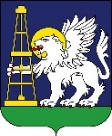 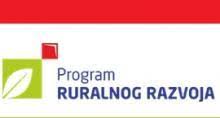 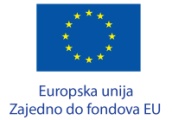 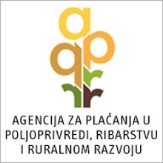 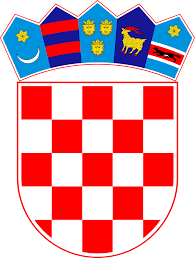 